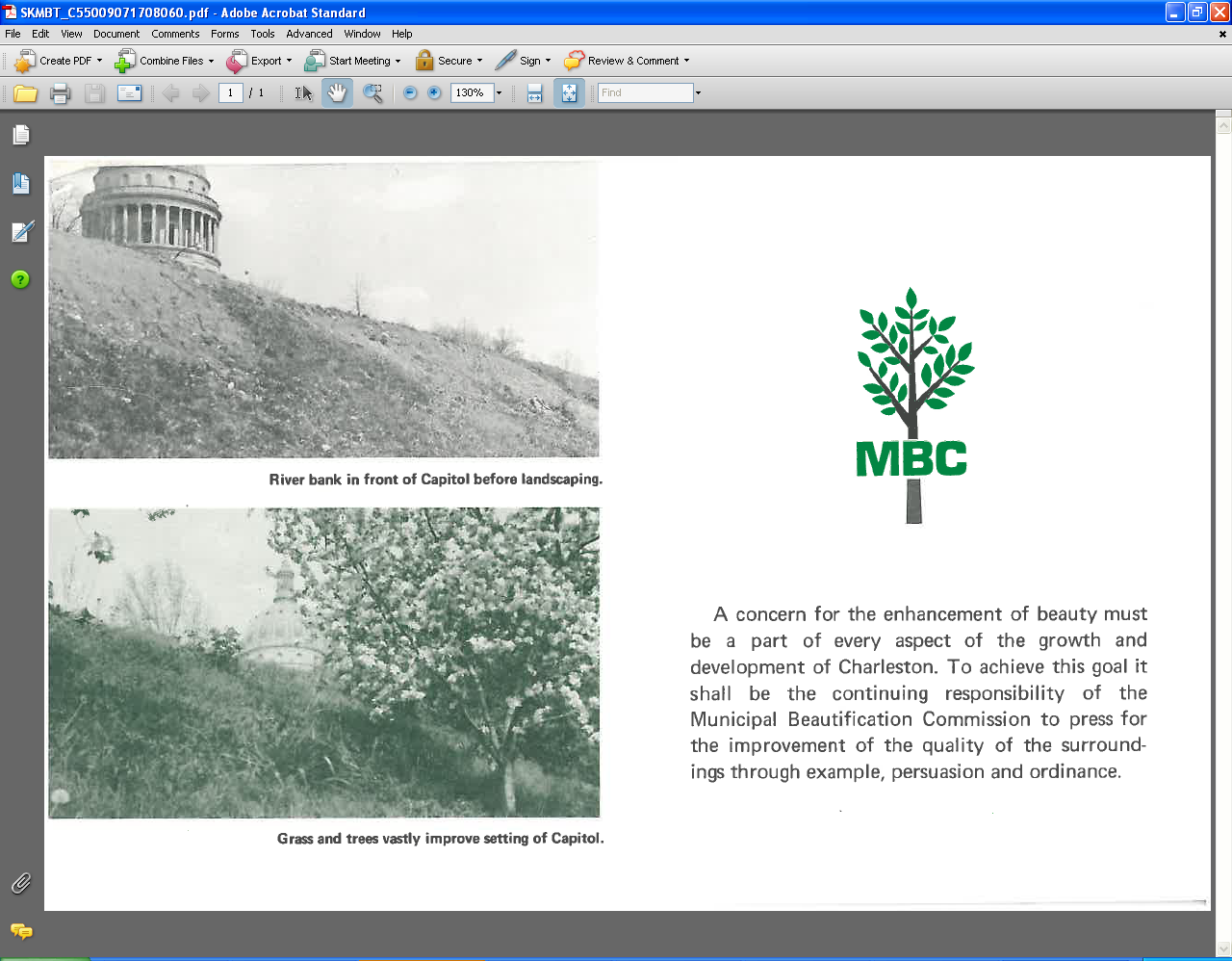 MUNICIPAL BEAUTIFICATION COMMISSION/TREE BOARDCSC CONFERENCE ROOM 1:00 PMPARKING BUILDING #1TUESDAY, AUGUST 7, 2018AGENDACALL TO ORDER AND APPROVAL OF MINUTES JULY 3, 2018KANAWHA CITY MEDIANS – MIKE DAVISKANAWHA ESTATES GARDEN CLUB SIGN – MIKE DAVISPUBLIC ARTS REPORT – JEFF PIERSONDISSCUSSION & VOTE FOR THE HENRY GASSAWAY DAVIS STATUTE CONSERVATION(MUST HAVE A QUORUM TO VOTE ON THIS PROJECT)WAYFINDING REPORT DIRECTOR’S REPORT - MIKEADDITIONAL BUSINESSADJOURNMENTPlease attend, if possible. If you cannot be present, please telephone Public Grounds at 304-348-6458.